PLEASE JOIN US!USNTPS  BRUNCH1100-1400, Sunday 12 April 2015Your Hosts:Mindy and Stu AshtonCeleste and A.J. BennDan CaninPeggy and Ken CarltonNadine and Rene ChicoineBeverly and Bert JohnstonKaren and Rusty LowryKay OwensKelly and John PetzDonna and Tom PhelanCinda and Carl RaleyMary and Denny RoderickMarja and Jim SandbergTerri and Scott StewartPat and Lyn WhitmerThe 2015 USNTPS Reunion Brunchwill be held on the lawn atThe Brinks Cottage, Sotterley Plantation44300 Sotterley Lane, Hollywood, MD 20636Ad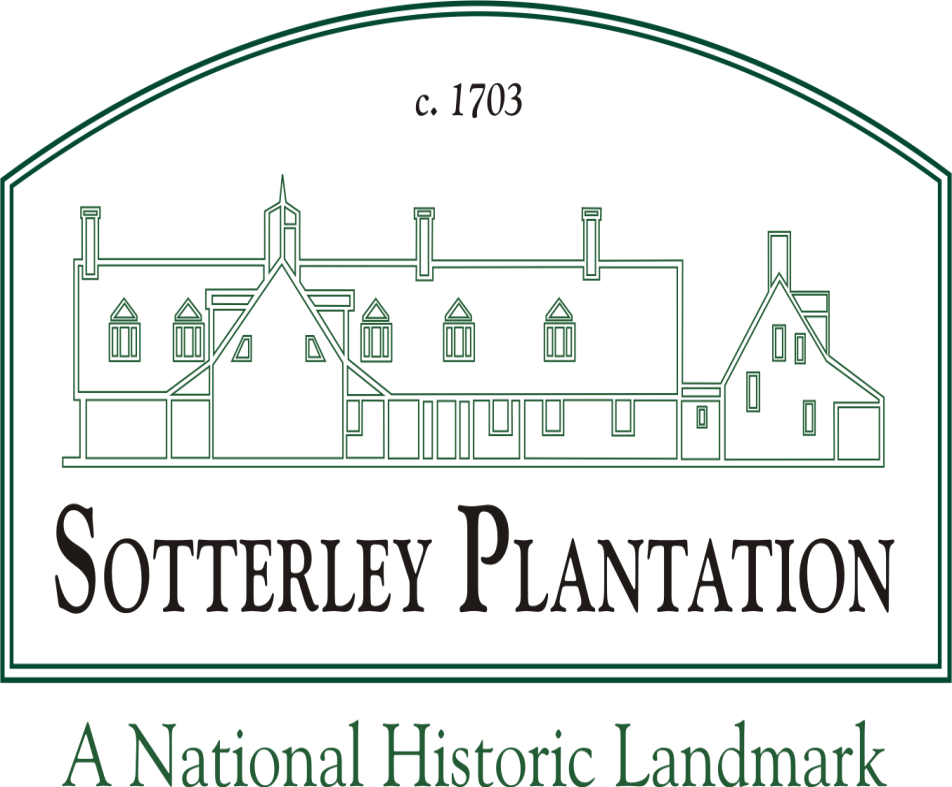 